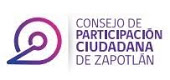 CONSEJO MUNICIPAL DE PARTICIPACIÓN CIUDADANA DE ZAPOTLÁN EL GRANDE, JALISCO.   C O N V O C A T O R I ACon fundamento en lo establecido por el Titulo III, Capítulo I, Sección II, Art. 288, 289, 290, 291, 292, 293, 294, 295, 296, 297, 298, 299, 300, 301, 302, 303 del Reglamento de Participación Ciudadana y su gobernanza del Municipio de Zapotlán el Grande, Jal, me permito CONVOCAR al Consejero Presidente Luis Enrique Sánchez Bernal, Consejero Propietario Antonio Chávez Solano, Consejero Propietario Laura Patricia Chávez Flores , Consejero Propietario Norma Helen Juárez, Consejero Propietario José Antonio García Godínez, Consejero Propietario Rodrigo Aguilar Cornejo, Consejero Propietario Jazmín Ivette Reyes Serrano, Consejero Suplente Iris Evelyn Santana Sánchez, Consejero Suplente Carlos Alejandro Hidalgo Rasmussen, Consejero Suplente Jordán Romo Peña, Consejero Suplente Luis Daniel Salayes Eusevio, Consejero Suplente Antonio Jiménez Díaz, Consejero Suplente Rodolfo Navarro Ibarra, Consejero Suplente Salvador Montañez Salcedo a la SESION ORDINARIA 08 que tendrá verificativo en el link: https://cgti-udg.zoom.us/j/91287755231?pwd=OUxNc0xLSmJUaVArZk1CWnVJOXlQQT09  se llevará acabo de manera virtual en este municipio de Zapotlán el Grande, Jalisco, el próximo miércoles 29 de julio del 2020 a las 19:30 hrs. diecinueve horas con cuarenta y cinco minutos, bajo el siguiente:   ORDEN DEL DIAEn Zapotlán el Grande, Jalisco. a 27 de julio del 2020.ATENTAMENTE__________________________Lic. Julián Hernández CrisantoSecretario Técnico I.Lista de asistencia y declaración del quórum legal.II.Lectura y aprobación del orden del día. III.Lectura del acta anterior.IV.Exposición por parte del Regidor Manuel Jiménez Garma, de la iniciativa de decreto para iniciar el proceso de concesión del proyecto de modernización sustentable del Sistema de alumbrado Público para el Municipio de Zapotlán El Grande, Jalisco,V.Presentación de los invitados para exponer la parte de antecedentes, cuestiones técnicas y económicas.VI.Asuntos VariosVII.Clausura de la sesión.